МУНИЦИПАЛЬНЫЙ ЭТАП ВСЕРОССИЙСКОЙ ОЛИМПИАДЫ ШКОЛЬНИКОВ 2023/24 УЧЕБНОГО ГОДА ПО ОСНОВАМ БЕЗОПАСНОСТИ ЖИЗНЕДЕЯТЕЛЬНОСТИСтаршая возрастная группа (10 класс)Шифр участникаЗадание 1. _________________– это бактериальное заболевание. Первые его признаки у мужчин покраснение вокруг наружного отверстия мочеиспускательного канала, небольшая отечность, жжение, зуд, резь при мочеиспускании. Из отверстия мочеиспускательного канала постоянно вытекает зеленовато-желтоватый гной. У женщин появляются обильные гнойные выделения из влагалища, возникает раздражение наружных половых органов, кожи бедер.Возбудителем ___________________ является бледная спирохета, в 95% случаях способ передачи –половой, а в 5% — контактно-бытовой. Первый признак заболевания — появление маленькой ранки или язвочки, которую называют твердым шанкром. С момента появления шанкра больной становится заразным._____________________ вызывается вирусом. Инкубационный период равен примерно неделе. Через неделю после заражения на слизистой оболочке половых органов и прилегающих участках кожи, в области ануса образуются одна или несколько безболезненных, мягких бородавок, которые очень быстро растут и могут сливаться.Возбудителем ___________________ является грибок, являющийся условно-патогенным. Обострение могут происходить после применения антибиотиков. У мужчин заболевание протекает бессимптомно, у женщин могут наблюдаться белые творожистые выделения, сопровождающиеся влагалищным зудом.Оценочные баллы: максимальный – 4 балла; фактический - ____ балловПодписи членов жюри _______________________________________________Задание 2. Оценочные баллы: максимальный – 10 баллов; фактический - ____ балловПодписи членов жюри _______________________________________________Задание 3. Оценочные баллы: максимальный – 10 баллов; фактический - ____ балловПодписи членов жюри _______________________________________________Задание 4. Оценочные баллы: максимальный – 8 баллов; фактический - ____ балловПодписи членов жюри _______________________________________________Задание 5. Оценочные баллы: максимальный – 12 баллов; фактический - ____ балловПодписи членов жюри _______________________________________________Задание 6.Оценочные баллы: максимальный – 6 баллов; фактический - ____ балловПодписи членов жюри _______________________________________________Задание 7. Оценочные баллы: максимальный – 10 баллов; фактический - ____ балловПодписи членов жюри _______________________________________________МОДУЛЬ 2.ИТОГО ЗА ТЕОРЕТИЧЕСКИЙ ТУР максимальный - 100 баллов; фактический – _______ баллов Подписи членов жюри___________________________________________________________Петличные знаки различияРода войска ВС РФ / службы МО РФ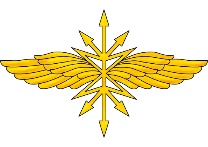 Ветеринарно-санитарная служба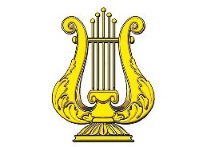 Военно-оркестровая служба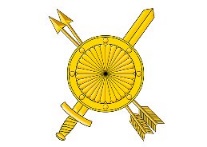 Войска связи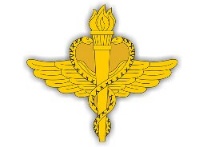 Медицинская служба 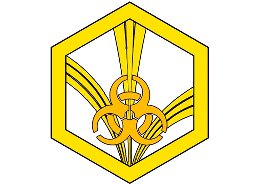 Воздушно-десантные войска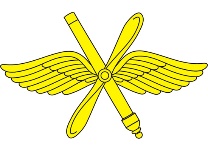 Топографическая служба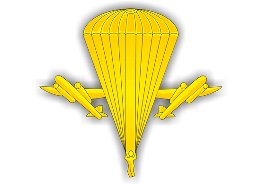 Войска РХБЗ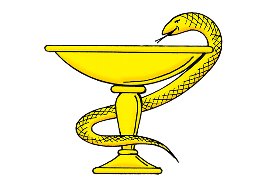 Ракетные войска стратегического назначения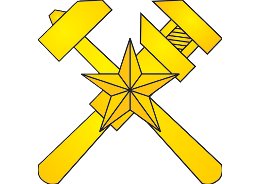 Войска ВВС и ПВО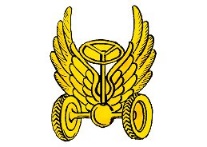 Автомобильные войскаПонятиеОпределение понятиясистема мероприятий по обучению населения действиям в случае угрозы возникновения и возникновения опасностей при военных конфликтах или вследствие этих конфликтов, а также при чрезвычайных ситуациях природного и техногенного характерадоведение до населения сигналов оповещения и экстренной информации об опасностях, возникающих при военных конфликтах или вследствие этих конфликтов, а также при чрезвычайных ситуациях природного и техногенного характераорганизационные и специальные действия, осуществляемые в области гражданской обороны в соответствии с федеральными законами и иными нормативными правовыми актами Российской Федерациисовокупность технических средств, предназначенных для приема, обработки и передачи в автоматизированном и (или) автоматических режимах сигналов оповещения и экстренной информации об опасностях, возникающих при военных конфликтах или вследствие этих конфликтов, а также при чрезвычайных ситуациях природного и техногенного характеракомплекс мероприятий, направленных на создание условий для эффективного решения задач в области гражданской обороны органами управления, силами и средствами гражданской обороны и единой государственной системы предупреждения и ликвидации чрезвычайных ситуацийНужен врачНе способны двигатьсяНужна пища и водаНужны медикаментыПо правому краю проезжей частиПо обочинеПо тротуару или пешеходной дорожкеотсутствуют велосипедная и велопешеходная дорожки, полоса для велосипедистов либо отсутствует возможность двигаться по нимотсутствуют велосипедная и велопешеходная дорожки, полоса для велосипедистов либо отсутствует возможность двигаться по ним или по правому краю проезжей частиотсутствуют велосипедная и велопешеходная дорожки, полоса для велосипедистов либо отсутствует возможность двигаться по ним, а также по правому краю проезжей части или обочинегабаритная ширина велосипеда, прицепа к нему либо перевозимого груза превышает 1 мвелосипедист сопровождает велосипедиста в возрасте до 14 лет либо перевозит ребенка в возрасте до 7 лет на дополнительном сиденье, в велоколяске или в прицепе, предназначенном для эксплуатации с велосипедомдвижение велосипедистов осуществляется в колоннах№ действияДействиеСнять головной убор и зажать его между коленями или положить рядомНадеть головной убор, застегнуть сумку и закрепить ее на туловищеВынуть шлем-маску из сумки, взять ее обеими руками за утолщенные края у нижней части так, чтобы большие пальцы рук были с наружной стороны, а остальные внутри Подвести шлем-маску к подбородку и резким движением рук вверх и назад надеть ее на голову так, чтобы не было вверху складокЗадержать дыхание и закрыть глазаСделать полный выдох, открыть глаза и возобновить дыханиеЗнакЗначение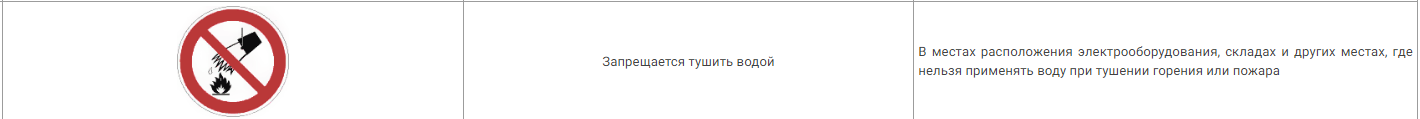 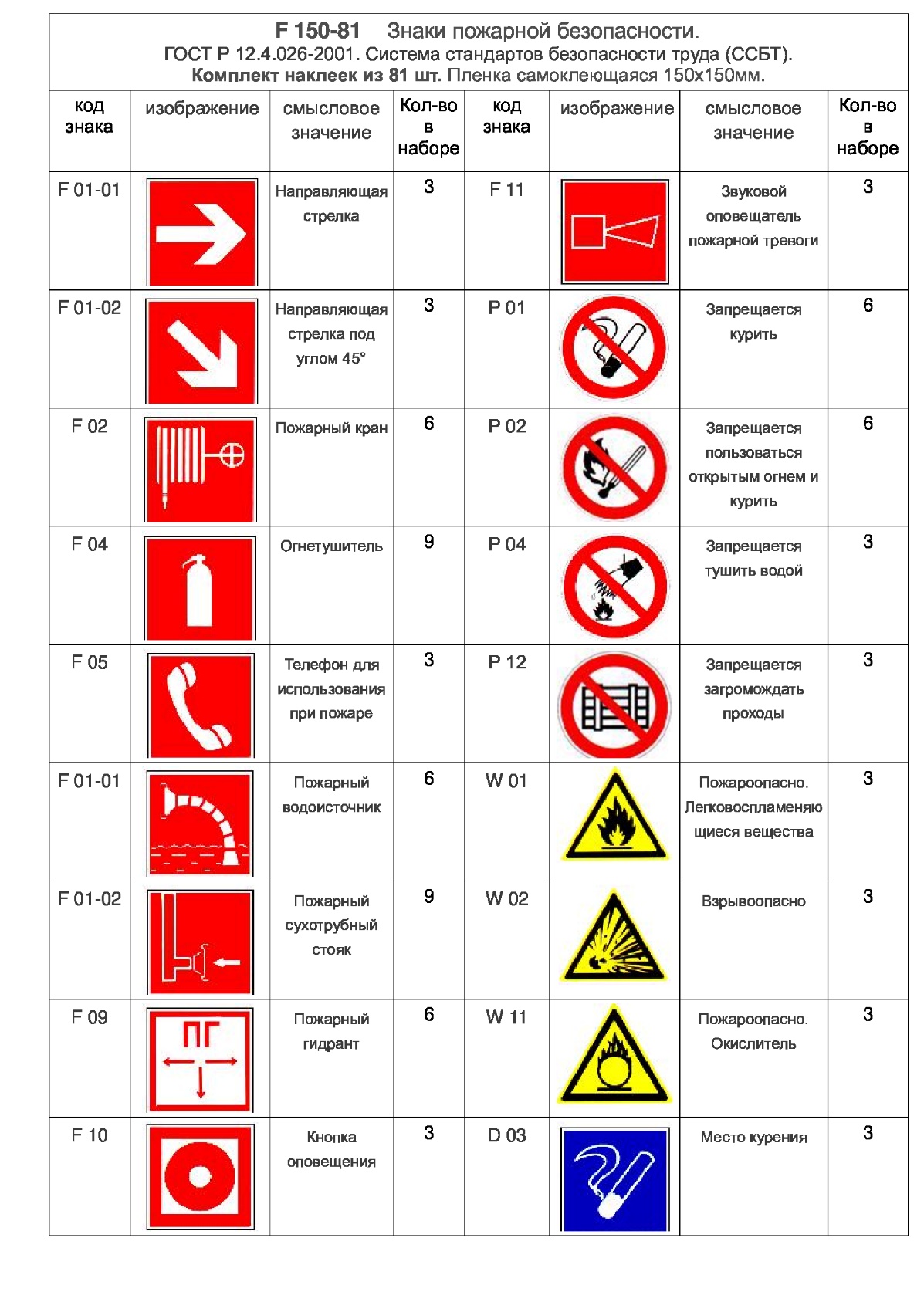 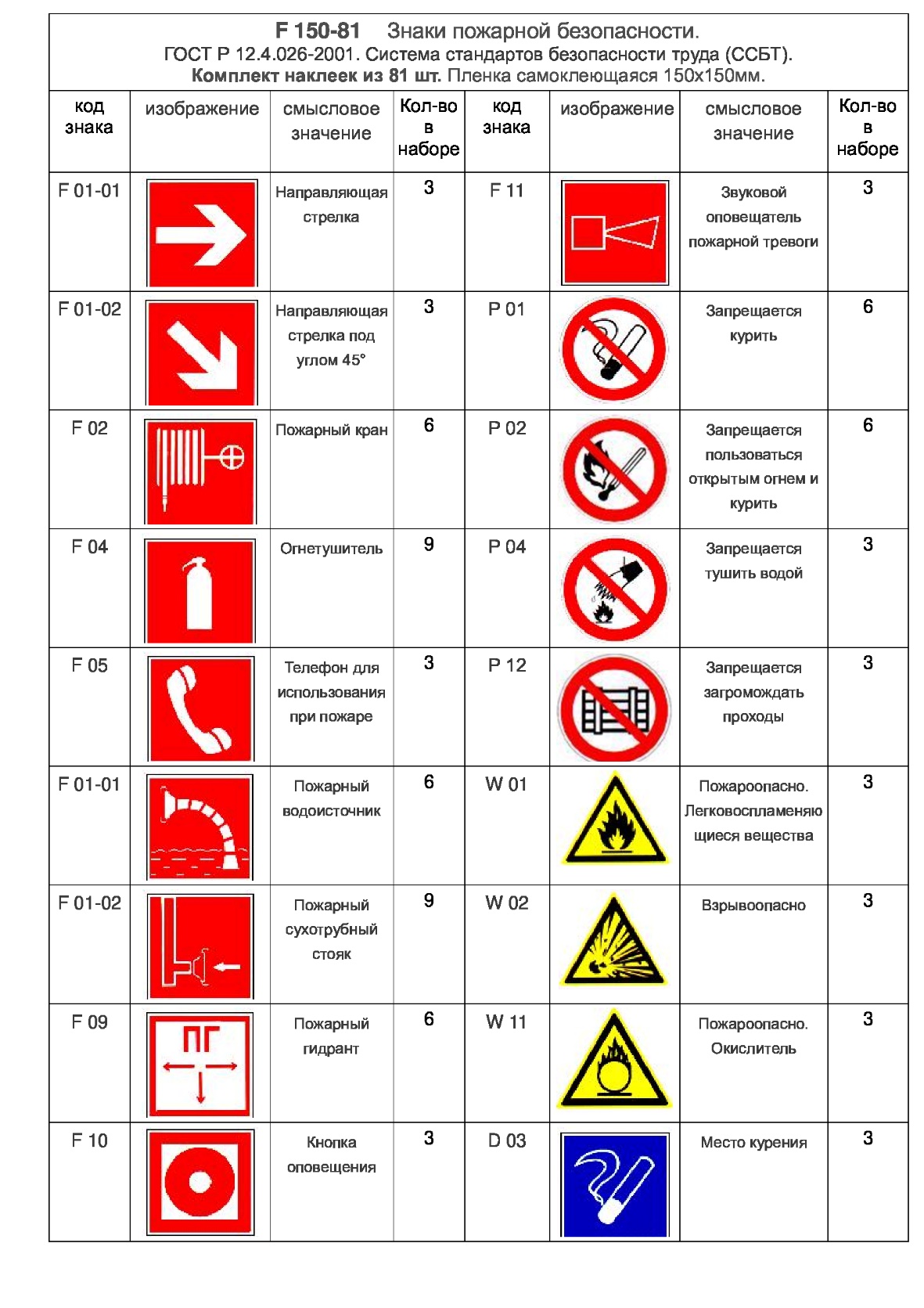 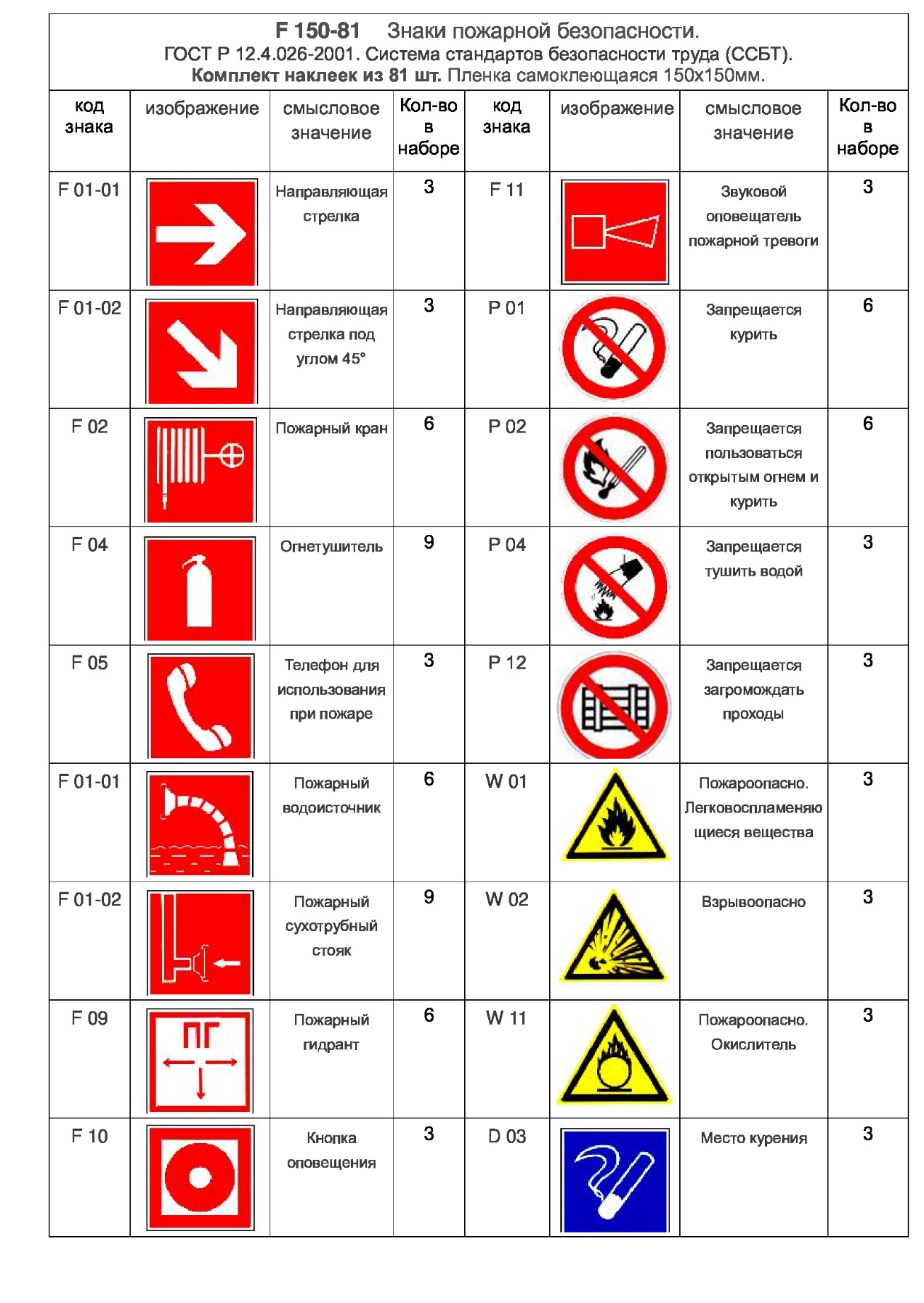 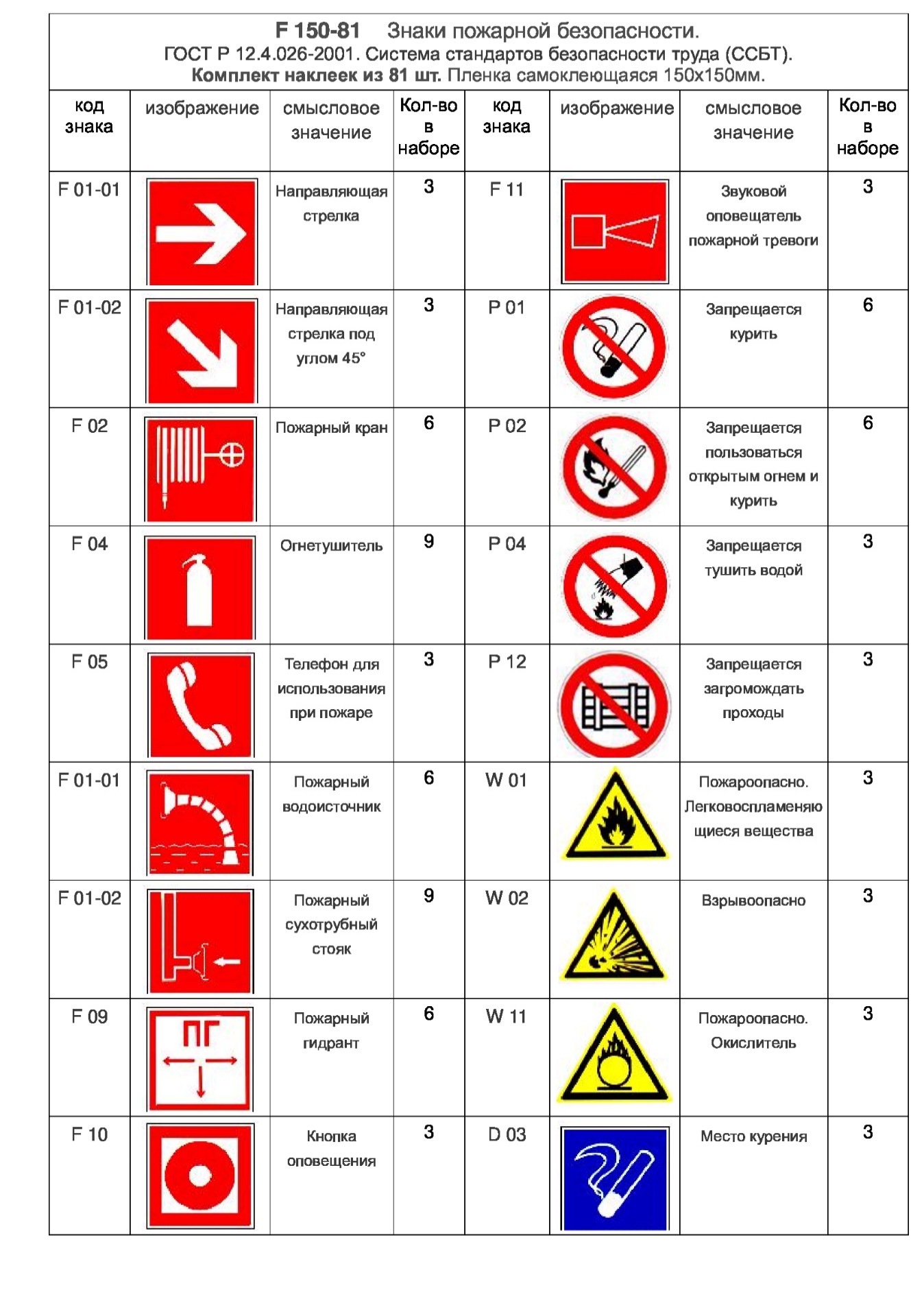 Номер тестового заданияОтветБалл (столбец не заполняется участником)Номер тестового заданияОтветБалл (столбец не заполняется участником)116217318419520621722823924102511261227132814291530